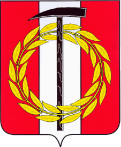 АДМИНИСТРАЦИЯ КОПЕЙСКОГО ГОРОДСКОГО ОКРУГАЧЕЛЯБИНСКОЙ ОБЛАСТИП О С Т А Н О В Л Е Н И Еот  02.04.2020 № 658-пОб отмене постановления администрации Копейского городского округа Челябинской области от 09.06.2018 № 1406-п  В соответствии с Федеральным законом от 06 октября 2003 года № 131-ФЗ «Об общих принципах организации местного самоуправления в Российской Федерации», решением Собрания депутатов Копейского городского округа Челябинской области от 26.02.2020 № 837-МО «Об утверждении Порядка ведения Перечня видов муниципального контроля и органа местного самоуправления Копейского городского округа, уполномоченного на их осуществление», постановлением администрации Копейского городского округа Челябинской области от 24.12.2019 № 3061-п «О внесении изменений в постановление администрации Копейского городского округа Челябинской области от 30.07.2018 № 1860-п» администрация Копейского городского округаПОСТАНОВЛЯЕТ: 1. Отменить постановление администрации Копейского городского округа Челябинской области от 09.06.2018 № 1406-п «Об утверждении административного регламента по исполнению муниципальной функции «Осуществление муниципального лесного контроля в Копейском городском округе Челябинской области».2. Отделу пресс-службы администрации Копейского городского округа (Могильникова А.В.) опубликовать настоящее постановление в порядке, установленном для официального опубликования муниципальных правовых актов, и разместить на сайте администрации Копейского городского округа Челябинской области в сети Интернет.3. Отделу бухгалтерского учета и отчетности администрации Копейского городского округа Челябинской области (Шульгина И.Ю.) возместить расходы, связанные с опубликованием настоящего постановления, за счет средств, предусмотренных на эти цели. 4. Контроль исполнения настоящего постановления возложить на заместителя Главы городского округа по территориальному развитию Арасланова А.Н.5. Настоящее постановление вступает в силу с момента опубликования.Глава городского округа                                                                              А.М. Фалейчик